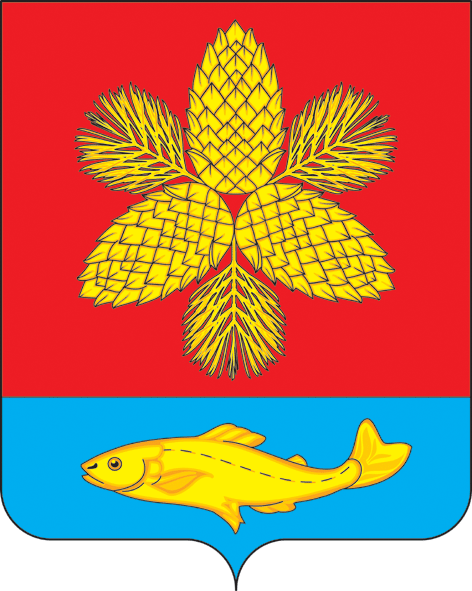 Д У М АШКОТОВСКОГО МУНИЦИПАЛЬНОГО ОКРУГАПРИМОРСКОГО КРАЯР Е Ш Е Н И ЕОб утверждении  Положения о порядке принятия решения о применении мер ответственности к лицам, замещающим муниципальные должности в органах местного самоуправления Шкотовского муниципального округа, представившим недостоверные или неполные сведения о своих доходах, расходах, об имуществе и обязательствах имущественного характера, а также сведения о своих доходах, расходах, об имуществе и обязательствах имущественного характера своих супруги (супруга) и несовершеннолетних детей, если искажение этих сведений является несущественнымВ соответствии со ст. 40 Федерального закона от 06.10.2003 года № 131-ФЗ «Об общих принципах организации местного самоуправления в Российской Федерации», в целях соблюдения требований законодательства в сфере противодействия коррупции, установленных Законом Приморского края от 25.05.2017 г. № 122-КЗ «О порядке исполнения гражданами, претендующими на замещение должности главы местной администрации по контракту, муниципальной должности, лицами, замещающими указанные должности, предусмотренных законодательством о противодействии коррупции отдельных обязанностей, запретов и ограничений, проверки их соблюдения», на основании Устава Шкотовского муниципального округа, Дума Шкотовского муниципального округаРЕШИЛА:Утвердить прилагаемое Положение порядке принятия решения о применении мер ответственности к лицам, замещающим муниципальные должности в органах местного самоуправления Шкотовского муниципального округа, представившим недостоверные или неполные сведения о своих доходах, расходах, об имуществе и обязательствах имущественного характера, а также сведения о своих доходах, расходах, об имуществе и обязательствах имущественного характера своих супруги (супруга) и несовершеннолетних детей, если искажение этих сведений является несущественным2. Признать утратившим силу решение Думы Шкотовского муниципального района от 20 декабря 2022 года № 257 «Об утверждении  Порядка принятия решения о применении мер ответственности к депутату, члену выборного органа местного самоуправления, выборному должностному лицу местного самоуправления, представившим недостоверные или неполные сведения о своих доходах, расходах, об имуществе и обязательствах имущественного характера, а также сведения о доходах, расходах, об имуществе и обязательствах имущественного характера своих супруги (супруга) и несовершеннолетних детей».3. Решение вступает в силу со дня его официального опубликования.4. Контроль за исполнением настоящего решения возложить на постоянную комиссию Думы Шкотовского муниципального района по бюджету, налогам, муниципальному имуществу и соблюдению законодательства (Семенцова).Председатель Думы Шкотовского муниципального округа                                                                   О.В. КанУтвержденорешением Думы Шкотовского муниципального округаот  27 февраля 2024 года № 112ПОЛОЖЕНИЕо порядке принятия решения о применении мер ответственности к лицам, замещающим муниципальные должности в органах местного самоуправления Шкотовского муниципального округа, представившим недостоверные или неполные сведения о своих доходах, расходах, об имуществе и обязательствах имущественного характера, а также сведения о своих доходах, расходах, об имуществе и обязательствах имущественного характера своих супруги (супруга) и несовершеннолетних детей, если искажение этих сведений является несущественным1. Настоящее Положение в соответствии с федеральными законами от 06.10.2003 № 131-ФЗ «Об общих принципах организации местного самоуправления в Российской Федерации», от 25.12.2008 № 273-ФЗ «О противодействии коррупции», Законом Приморского края от 25.05.2017 № 122-КЗ «О порядке представления гражданами, претендующими на замещение должности главы местной администрации по контракту, муниципальной должности, лицами, замещающими указанные должности, сведений о доходах, расходах, об имуществе и обязательствах имущественного характера, проверки достоверности и полноты указанных сведений», Уставом Шкотовского муниципального округа устанавливает порядок принятия решения о применении к лицам, замещающим муниципальные должности в органах местного самоуправления Шкотовского муниципального округа (далее – лица, замещающие муниципальные должности), представившим недостоверные или неполные сведения о своих доходах, расходах, об имуществе и обязательствах имущественного характера, а также сведения о доходах, расходах, об имуществе и обязательствах имущественного характера своих супруги (супруга) и несовершеннолетних детей, если искажение этих сведений является несущественным, мер ответственности, предусмотренных частью 7.3-1 статьи 40 Федерального закона от 06.10.2003 № 131-ФЗ «Об общих принципах организации местного самоуправления в Российской Федерации».2. К лицам, замещающим муниципальные должности, представившим недостоверные или неполные сведения о своих доходах, расходах, об имуществе и обязательствах имущественного характера, а также сведения о доходах, расходах, об имуществе и обязательствах имущественного характера своих супруги (супруга) и несовершеннолетних детей, если искажение этих сведений является несущественным, могут быть применены следующие меры ответственности:1) предупреждение;2) освобождение депутата от должности в Думе Шкотовского муниципального округа с лишением права занимать должности в Думе Шкотовского муниципального округа до прекращения срока его полномочий;3) освобождение от осуществления полномочий на постоянной основе с лишением права осуществлять полномочия на постоянной основе до прекращения срока его полномочий;4) запрет занимать должности в Думе Шкотовского муниципального округа до прекращения срока его полномочий;5) запрет исполнять полномочия на постоянной основе до прекращения срока его полномочий.3. Решение о применении мер ответственности к лицам, замещающим муниципальные должности, принимается Думой Шкотовского муниципального округа (далее – Дума). 4. Основанием для рассмотрения вопроса о применении мер ответственности, указанных в пункте 2 настоящего решения, является поступившее заявление Губернатора Приморского края, предусмотренное частью 17 статьи 3 Закона Приморского края от 25.05.2017 № 122-КЗ «О порядке представления гражданами, претендующими на замещение должности главы местной администрации по контракту, муниципальной должности, лицами, замещающими указанные должности, сведений о доходах, расходах, об имуществе и обязательствах имущественного характера, проверки достоверности и полноты указанных сведений», о досрочном прекращении полномочий лица, замещающего муниципальную должность, или применении в отношении указанного лица иной меры ответственности (далее - заявление Губернатора Приморского края).5. Заявление Губернатора Приморского края подлежит регистрации и передается Председателю Думы. 6. Председатель Думы не позднее чем за три рабочих дня до даты рассмотрения заявления Губернатора Приморского края на заседании Думы:1) письменно уведомляет лицо, замещающее муниципальную должность, в отношении которого поступило заявление Губернатора Приморского края, о его содержании, а также о дате, времени и месте его рассмотрения;2) предлагает лицу, замещающему муниципальную должность, в отношении которого поступило заявление Губернатора Приморского края, дать письменные пояснения по существу выявленных нарушений, которые будут оглашены на заседании Думы.7. Рассмотрение заявления Губернатора Приморского края и принятие решения по указанному заявлению осуществляется Думой в срок не превышающий трех месяцев со дня его поступления в Думу.8. Решение о применении к лицу, замещающему муниципальную должность, в отношении которого поступило заявление Губернатора Приморского края, меры ответственности принимается отдельно в отношении каждого лица, замещающего муниципальную должность, на открытом заседании Думы в отсутствии указанного лица путем голосования большинством голосов от установленной численности депутатов Думы Шкотовского муниципального округа. Неявка лица, в отношении которого рассматривается вопрос о применении мер ответственности, не препятствует рассмотрению заявления Губернатора Приморского края в его отсутствие.9. Решение о применении к лицу, замещающему муниципальную должность, мер ответственности принимается на основе принципов справедливости, соразмерности и неотвратимости, учитывая характер совершенного коррупционного правонарушения, его тяжесть, обстоятельства, при которых оно совершено, а также личность указанного лица, результаты соблюдения им других ограничений, запретов и обязанностей, установленных в целях противодействия коррупции.10. Решение о применении меры ответственности должно содержать- фамилию, имя, отчество (при наличии), должность (при наличии);- описание совершенного нарушения, обстоятельства его совершения;- принятую меру ответственности в соответствии с пунктом 2 настоящего Положения;- мотивированное обоснование применения избранной меры ответственности.11. Сведения в отношении лица, замещающего муниципальную должность,  указываются в решении о применении меры ответственности с соблюдением законодательства Российской Федерации о персональных данных и иной охраняемой законом тайне.12. Информация о принятом решении о применении мер ответственности/об отказе в применении мер ответственности к лицу, замещающему муниципальную должность,  направляется Губернатору Приморского края в срок, не превышающий 5 дней со дня его принятия. 13. Информация о принятом решении о применении мер ответственности подлежит официальному опубликованию в порядке, предусмотренном для опубликования нормативных правовых актов Думы.27 февраля 2024 гг. Большой Камень№ 112